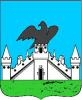 Управление образования администрации г. Орламуниципальное бюджетное общеобразовательное учреждение –лицей №28 г. Орла имени дважды Героя Советского СоюзаГ.М. Паршина.РЕКОМЕНДОВАНО к утверждению	«УТВЕРЖДАЮ».										Директоркафедрой общественно- научных	                муниципального бюджетногодисциплин.	общеобразовательного учреждения-лицея №28 Протокол № 1от 30.08. 2013 г.                       г.Орла им. дважды Героя Советского Союза                                                                                   Г.М.Паршина________________/А.И.Волчков.СОГЛАСОВАНО.	                                                          Приказ № 165-Д от 30.08. 2013 г.Заместитель  директора по УВР_________/ С.Н.Дрожжин.«30» августа 2013 г.РАБОЧАЯ   ПРОГРАММА	по учебному курсу  «География России. Население и хозяйство»9 классБазовый уровень.                                                  Разработала: учитель географии         высшей квалификационной категории                                         Тюренкова Ирина Семёновна.ПОЯСНИТЕЛЬНАЯ  ЗАПИСКА.	Исходными документами для составления рабочей программы учебного курса являются:федеральный компонент государственного образовательного стандарта, утвержденный Приказом Минобразования РФ от 05. 03 .2004 года № 1089;примерные программы, созданные на основе федерального компонента государственного образовательного стандарта;Федеральный перечень учебников, рекомендованных (допущенных) к использованию в образовательном процессе в образовательных  учреждениях, реализующих программы общего образования.Федеральный базисный учебный  план  и примерных учебных планов для образовательных учреждений РФ, реализующих программы общего образования (приказ МО РФ от 09.03.2004г. № 1312);авторская программа под редакцией В.П.Дронова (Москва.: Дрофа,2011).Программа рассчитана на обучение курса географии учащихся 9 класса средней общеобразовательной школы. При составлении программы учитываются базовые знания и умения, сформированные у учащихся в 5-8 классах при изучении «Начального курса географии», «Географии материков и океанов», «Географии России. Природа». Рабочая программа по географии для 9 класса к учебнику В.П. Дронова, В.Я. Рома «География России. Население и хозяйство» (70 часов, 2 часа в неделю) конкретизирует содержание блоков образовательного стандарта, дает распределение учебных часов по крупным разделам курса и последовательность их изучения. Основное содержание программы направлено на сохранение и углубление мировоззренческого и воспитывающего потенциала девятиклассников, развитию географической культуры школьников, осознание ими функционального значения географии для человека.  Данный курс является второй ступенью изучения «Географии России» и завершает блок основного общего образования в средней школе. В 9 классе учащиеся знакомятся с общей характеристикой хозяйства страны и комплексно-страноведческой характеристикой крупных регионов России. Главная цель данного курса: - формирование целостного представления об особенностях природы, населения, хозяйства нашей Родины, о месте России в современном мире, воспитание гражданственности и патриотизма учащихся, уважения к истории и культуре своей страны и населяющих её народов, выработка умений и навыков адаптации и социально-ответственного поведения в российском пространстве; развитие географического мышления.Основные задачи курсасформировать географический образ своей страны в её многообразии и  целостности на основе комплексного подхода и показа взаимодействия основных компонентов: природы, населения, хозяйства;сформировать представление о России как целостном географическом регионе и одновременно как о субъекте мирового географического пространства, в котором динамически развиваются региональные процессы и явления;показать большое практическое значение географического изучения взаимосвязанных природных, экономических, социальных, демографических, этнокультурных, геоэкологических явлений и процессов в нашей стране, а также географических аспектов важнейших современных социально-экономических проблем России и её регионов;вооружить школьников необходимыми практическими умениями и навыками самостоятельной работы с различными источниками географической информации, а также умениями прогностическими, природоохранными и поведенческими;создать образ своего родного края, научить сравнивать его с другими регионами России и с различными регионами мира.Изучение географии в основной школе направлено на достижение следующих целей:• освоение знаний об основных географических понятиях, географических особенностях природы, населения и хозяйства разных территорий; о своей Родине — России во всем ее разнообразии и целостности; об окружающей среде, путях ее сохранения и рационального использования;• овладение умениями ориентироваться на местности; использовать один из «языков» международного общения — географическую карту, статистические материалы, современные геоинформационные технологии для поиска, интерпретации и демонстрации различных географических данных; применять географические знания для объяснения и оценки разнообразных явлений и процессов;• развитие познавательных интересов, интеллектуальных и творческих способностей в процессе наблюдений за состоянием окружающей среды, решения географических задач, самостоятельного приобретения новых знаний;• воспитание любви к своей местности, своему региону, своей стране, взаимопонимания с другими народами; экологической культуры, позитивного отношения к окружающей среде;• формирование способности и готовности к использованию географических знаний и умений в повседневной жизни, сохранению окружающей среды и социально-ответственному поведению в ней; адаптации к условиям проживания на определенной территории; самостоятельному оцениванию уровня безопасности окружающей среды как сферы жизнедеятельности. Курс «География.Население и хозяйство России» состоит из двух основных частей:	I часть- Общая часть курса, в которой рассматривается место России в мире, население и географические особенности экономики России;	II часть- Региональная часть курса, в которой изучаются экономические районы страны.ФЕДЕРАЛЬНЫЙ КОМПОНЕНТ ГОСУДАРСТВЕННОГО СТАНДАРТА ОБЩЕГО ОБРАЗОВАНИЯ.География России.Особенности географического положения России. Территория и акватория, морские и сухопутные границы, воздушное пространство, недра, континентальный шельф и экономическая зона Российской Федерации. История освоения и изучения территории России. Часовые пояса.Анализ карт административно-территориального и политико-административного деления страны.Природа России. Природные условия и ресурсы. Природный и экологический потенциал России. Особенности геологического строения и распространения крупных форм рельефа. Типы климатов, факторы их формирования, климатические пояса. Климат и хозяйственная деятельность людей. Многолетняя мерзлота. Внутренние воды и водные ресурсы, особенности их размещения на территории страны. Природно-хозяйственные различия морей России. Почвы и почвенные ресурсы, размещение основных типов почв. Меры по сохранению плодородия почв. Стихийные природные явления на территории страны. Растительный и животный мир России. Природные зоны. Высотная поясность. Особо охраняемые природные территории.Выявление зависимости между тектоническим строением, рельефом и размещением основных групп полезных ископаемых; зависимости между режимом, характером течения рек, рельефом и климатом; способов адаптации человека к разнообразным климатическим условиям. Анализ физической карты и карт компонентов природы.Население России. Человеческий потенциал страны. Численность, размещение, естественное движение населения. Направления и типы миграции. Половой и возрастной состав населения. Народы и основные религии России. Особенности расселения; городское и сельское население. Основная полоса расселения. Роль крупнейших городов в жизни страны.Выявление территориальных аспектов межнациональных отношений. Анализ карт населения России. Определение основных показателей, характеризующих население страны и ее отдельных территорий.Хозяйство России. Особенности отраслевой и территориальной структуры хозяйства России. Природно-ресурсный потенциал и важнейшие территориальные сочетания природных ресурсов. Производственный потенциал: география отраслей хозяйства, географические проблемы и перспективы развития.Анализ экономических карт России для определения типов территориальной структуры хозяйства. Группировка отраслей по различным показателям.Природно-хозяйственное районирование России. Различия территории по условиям и степени хозяйственного освоения: зона Севера и основная зона. Географические особенности отдельных районов и регионов: Север и Северо-Запад, Центральная Россия, Поволжье, Юг европейской части страны, Урал, Сибирь и Дальний Восток. Географическое положение регионов, их природный, человеческий и хозяйственный потенциал.Определение влияния особенностей природы на жизнь и хозяйственную деятельность людей. Оценка экологической ситуации в разных регионах России.Россия в современном мире. Место России среди стран мира. Характеристика экономических, политических и культурных связей России. Объекты мирового природного и культурного наследия в России.География своей республики (края, области). Определение географического положения территории, основных этапов ее освоения. Этапы заселения, формирования культуры народов, современного хозяйства. Характеристика внутренних различий районов и городов. Достопримечательности. Топонимика.Оценка природных ресурсов и их использования. Наблюдение за природными компонентами, географическими объектами, процессами и явлениями своей местности, их описание.Требования к уровню подготовки обучающихся	В результате изучения географии ученик должензнать/пониматьосновные географические понятия и термины; различия географических карт по содержанию; географические явления и процессы в геосферах, взаимосвязи между ними, их изменение в результате деятельности человека; различия в хозяйственном освоении разных территорий и акваторий; связь между географическим положением, природными условиями, ресурсами и хозяйством отдельных регионов и стран;специфику географического положения и административно-территориального устройства Российской Федерации; особенности ее населения, основных отраслей хозяйства, природно-хозяйственных зон и районов;природные и антропогенные причины возникновения геоэкологических проблем на локальном, региональном и глобальном уровнях; меры по сохранению природы и защите людей от стихийных природных и техногенных явлений;уметьвыделять, описывать и объяснять существенные признаки географических объектов и явлений;находить в разных источниках и анализировать информацию, необходимую для изучения географических объектов и явлений, разных территорий Земли, их обеспеченности природными и человеческими ресурсами, хозяйственного потенциала, экологических проблем;приводить примеры: использования и охраны природных ресурсов, адаптации человека к условиям окружающей среды, ее влияния на формирование культуры народов; районов разной специализации, центров производства важнейших видов продукции, основных коммуникаций и их узлов, внутригосударственных и внешних экономических связей России, а также крупнейших регионов и стран мира;составлять краткую географическую характеристику разных территорий на основе разнообразных источников географической информации и форм ее представления;определять на местности, плане и карте географические координаты и местоположение географических объектов;применять приборы и инструменты для определения количественных и качественных характеристик компонентов природы; представлять результаты измерений в разной форме; выявлять на этой основе эмпирические зависимости;использовать приобретенные знания и умения в практической деятельности и повседневной жизни для:ориентирования на местности; чтения карт различного содержания;проведения наблюдений за отдельными географическими объектами, процессами и явлениями, их изменениями в результате природных и антропогенных воздействий; оценки их последствий;определения комфортных и дискомфортных параметров природных компонентов своей местности с помощью приборов и инструментов;решения практических задач по определению качества окружающей среды своей местности, ее использованию, сохранению и улучшению; принятия необходимых мер в случае природных стихийных бедствий и техногенных катастроф;проведения самостоятельного поиска географической информации на местности из разных источников: картографических, статистических, геоинформационных.Называть (показывать):основные отрасли хозяйства, отраслевые комплексы, крупнейшие промышленные центры; основные транспортные магистрали и крупные транспортные узлы; географические районы, их территориальный состав; отрасли местной промышленности.           Описывать:природные ресурсы; периоды формирования хозяйства России; особенности отраслей; традиционные отрасли хозяйства коренных народов в национально-территориальных образованиях; экономические связи районов; состав и структуру отраслевых комплексов; основные грузо - и пассажиропотоки.          Объяснять:различия в освоении территории; влияние разных факторов на формирование географической структуры районов; размещение главных центров производства; сельскохозяйственную специализацию территории; структуру ввоза и вывоза; современные социально-экономические и экологические проблемы территорий.           Прогнозировать:возможные пути развития территории под влиянием определённых факторов.        В процессе изучения курса используются следующие формы промежуточного контроля: тестовый контроль, проверочные работы, топографические и географические диктанты, работы с контурными картами. Применяются варианты индивидуального, группового, коллективного способа обучения.Усвоение учебного материала реализуется с применением основных групп методов обучения и их сочетания:методами организации и осуществления учебно-познавательной деятельности: словесных (рассказ, учебная лекция, беседа), наглядных (иллюстрационных и демонстрационных), практических,  проблемно-поисковых под руководством преподавателя и самостоятельной работой учащихся. методами стимулирования и мотивации учебной деятельности: познавательных игр, деловых игр.методами контроля и самоконтроля за эффективностью учебной деятельности: индивидуального опроса, фронтального опроса, выборочного контроля, письменных работ. Используются следующие средства обучения: учебно-наглядные пособия (таблицы, карты и др.), организационно-педагогические средства (карточки, билеты, раздаточный материал). Критерии оценки учащихся по географии.Результатом проверки уровня усвоения учебного материала является отметка. При оценке знаний учащихся предполагается обращать внимание на правильность, осознанность, логичность и доказательность в изложении материала, точность использования географической терминологии, самостоятельность ответа. Оценка знаний предполагает учёт индивидуальных особенностей учащихся, дифференцированный подход к организации работы.  За теоретический вопрос:  Отметка «5» ставится, если учащийся продемонстрировал системные знания по поставленному вопросу. Раскрыл его логично, показав понимание взаимосвязей характеризуемых географических объектов и явлений, не допустив ошибок и неточностей; использовал необходимую географическую терминологию, подкреплял теоретические положения конкретными примерами. Отметка «4» ставится за ответ, из которого ясно, что учащийся имеет основные знания по данному вопросу, представления о причинно-следственных связях, влияющих на географические процессы и явления, но в котором отсутствуют некоторые элементы содержания, или присутствуют неточности, или ответ нелогичен, или неверно используется географическая терминология.Отметка «3» ставится за ответ, в котором учащийся проявляет фрагментарное знание элементов содержания, но не может подкрепить их конкретными примерами, имеет общие представления о географических процессах или явлениях, но не может раскрыть их сущности.За проблемный вопрос:Отметка «5» ставится, если учащийся продемонстрировал понимание поставленной проблемы и сумел раскрыть ее суть. Учащийся сумел изложить имеющиеся географические знания, раскрыв сущность поставленной проблемы, показал свободное владение материалом, использовал необходимую географическую терминологию. Проявил самостоятельность в анализе проблемы и отборе географического материала, подтверждающего собственную точку зрения.Отметка «4» ставится за ответ, в котором учащийся продемонстрировал понимание сути проблемы и показал понимание того, какие географические знания следует применить при ответе, связал их с поставленной проблемой на бытовом уровне.Отметка «3» ставится за ответ, из которого очевидно, что учащийся в основном понял суть проблемы, но показал фрагментарное знание фактического материала, имеющего отношение к ее решению.За вопрос, проверяющий сформированность умения использовать различные источники географической информации для решения практических задач:Отметка «5» ставится, если учащийся смог правильно выбрать необходимые источники географической информации, четко следовал ходу решения и верно выполнил задание.Отметка «4» ставится, если из ответа видно, что учащийся представляет последовательность выполнения задания, но не полностью использовал необходимые источники информации и (или) в процессе работы допустил некоторые неточности.Отметка «3» ставится, если учащийся имеет общее представление о том, какого рода источники информации он может использовать, но сам затрудняется в их выборе, или имеет общее представление о последовательности выполнения задания, но не может практически его реализовать, или отобрал не все источники информации, допустил ошибки в ходе выполнения и в интерпретации полученных результатов.Оценивание практических работ.Для того, что бы выполнение практических работ было осознанным и приносило ожидаемые результаты, обучающиеся должны быть ознакомлены с требованиями ко всем видам учебной деятельности, в том числе и к  практической работе.Требования к работе в контурных картахКаждую контурную карту подписывают.При выполнении практической работы в контурных картах подписывают название и дату выполнения практической работы(в соответствии с календарно-тематическим планированием).Надписи на контурной карте делают черной/синей пастой мелко, четко, желательно печатными буквами. Названия рек и гор располагают соответственно вдоль хребтов и рек, названия крупных по площади географических объектов подписывают параллельно рамке карты или параллелям, так что бы название занимало всю территорию/акваторию объекта. Шрифт должен быть близким к шрифту соответствующей карты атласа.Если название объекта не помещается на карте, то около него ставят цифру, а в условных знаках/легенде карты пишут, что означает данная цифра.Если того требует задание, то карту раскрашивает цветным карандашом, а затем уже подписываем географические названия.В начале учебного года работы в контурных картах выполняют простым карандашом, потому что была возможность исправить свои ошибки.Работать в контурных картах фломастерами, маркерами, красками и пр. не допускается.При оценке работы с контурной картой учитывается не точное копирование карты атласа, а правильности выполнения предложенных заданий.Примечание. При оценке качества выполнения предложенных заданий учитель принимает во внимание не только правильности и точность выполнения заданий, но и аккуратность их выполнения. Неаккуратное выполнение заданий может стать причиной более низкой оценки вашего труда.Критерии оценки контурных карт.Оценка качества выполнения практических и самостоятельных работ Критерии выставления оценок за проверочные тесты.Критерии выставления оценок за тест, состоящий из 10 вопросов.Время выполнения работы: 10-15 мин.Оценка «5» - 10 правильных ответов, «4» - 7-9, «3» - 5-6, «2» - менее 5 правильных ответов.Критерии выставления оценок за тест, состоящий из 20 вопросов.Время выполнения работы: 30-40 мин.Оценка «5» - 18-20 правильных ответов, «4» - 14-17, «3» - 10-13, «2» - менее 10 правильных ответов.Источник: А.Э. Фромберг – Практические и проверочные работы по географии: 10 класс  / Кн. для учителя – М.: Просвещение, 2003.СОДЕРЖАНИЕ ОБРАЗОВАТЕЛЬНОЙ ПРОГРАММЫ.ГЕОГРАФИЯ РОССИИ. НАСЕЛЕНИЕ И ХОЗЯЙСТВО.   9   класс   (68 ч, 2 ч в неделю)  Автор В. П. ДроновРаздел I. Общая часть курса (28 ч)Тема 1. ПОЛИТИКО-ГОСУДАРСТВЕННОЕ УСТРОЙСТВО РОССИЙСКОЙ ФЕДЕРАЦИИ. ГЕОГРАФИЧЕСКОЕ ПОЛОЖЕНИЕ РОССИИРоссийская Федерация. Административно-территориальное устройство.Государственная территория России. Географическое положение и границы России.Тема 2. НАСЕЛЕНИЕ РОССИЙСКОЙ ФЕДЕРАЦИИ.Исторические особенности заселения и освоения территории России. Численность населения России и причины, ее определяющие. Переписи населения. Естественное движение населения. Современная демографическая ситуация в России.Национальный состав населения России. Многонациональность как специфический фактор формирования и развития России. Межнациональные проблемы. География религий. Особенности и причины внешних и внутренних миграций населения. Современные проблемы вынужденных переселенцев и беженцев.Географические особенности размещения населения: их связь с природными зонами, историей заселения и современными миграциями. Зоны расселения.Городское и сельское население. Особенности урбанизации в России. Концентрация населения в крупнейших городах и обострение в них социально-экономических и экологических проблем. Городские агломерации. Малые города и проблемы их возрождения.Сельская местность. Географические особенности расселения сельского населения.Трудовые ресурсы.Тема 3. ГЕОГРАФИЧЕСКИЕ ОСОБЕННОСТИ ЭКОНОМИКИ РОССИЙСКОЙ ФЕДЕРАЦИИЭкономические системы в историческом развитии России: географические особенности традиционной и командной систем. Рыночная и смешанная экономика. Социально-экономические реформы в России: разгосударствление и приватизация, необходимость научно-технологической перестройки и ресурсосбережения, конверсия в оборонном комплексе. Структурные особенности экономики России. Экономический кризис и его географические следствия.Природно-ресурсный потенциал России. Проблемы природно-ресурсной основы экономики страны. Территориальные сочетания природных ресурсов. Размещение важнейших ресурсных баз страны. Основные проблемы использования и воспроизводства природных ресурсов.Россия в современной мировой экономике. Перспективы развития России.Тема 4. ВАЖНЕЙШИЕ МЕЖОТРАСЛЕВЫЕ КОМПЛЕКСЫ РОССИИ И ИХ ГЕОГРАФИЯНаучный комплекс, его значение, состав, связь с другими комплексами. География российской науки. Технополисы.Машиностроительный комплекс, его значение и отраслевой состав, связь с другими комплексами. Факторы размещения машиностроительных предприятий. География машиностроения. Особенности географии военно-промышленного комплекса.Практическая работа. Определение главных районов размещения отраслей трудоемкого и металлоемкого машиностроения по картам.Топливно-энергетический комплекс, его состав, место и значение в хозяйстве, связь с другими комплексами. Топливно-энергетические ресурсы и топливно-энергетический баланс. Размещение основных топливно-энергетических баз и районов потребления энергии. Современные проблемы ТЭК. Развитие ТЭК и охрана окружающей среды.Нефтяная промышленность. Роль нефти в современном хозяйстве. Место России в мире по запасам и добыче нефти. Основные современные и перспективные районы добычи, крупнейшие месторождения, проблемы их освоения. География основных нефтепроводов и переработки нефти. Современные проблемы нефтяной промышленности.Газовая промышленность. Возрастающая роль газа в топливно-энергетическом балансе страны. Место России в мире по запасам и добыче газа. Основные современные и перспективные районы добычи, крупнейшие месторождения, проблемы их освоения. Единая газопроводная система страны.Угольная промышленность. Виды угля и способы их добычи. Главные угольные бассейны, их хозяйственная оценка. Социальные и экологические проблемы угледобывающих регионов.Электроэнергетика. Типы электростанций, их достоинства и недостатки, факторы размещения. Доля различных типов станций в производстве электроэнергии. Крупнейшие электростанции.Формирование энергосистем. Негативное влияние различных типов электростанций на окружающую среду.Практические работы. 1. Составление характеристики одного из нефтяных бассейнов по картам и статистическим материалам. 2. Составление характеристики одного из угольных бассейнов по картам и статистическим материалам.Тема 5. КОМПЛЕКСЫ, ПРОИЗВОДЯЩИЕ КОНСТРУКЦИОННЫЕ МАТЕРИАЛЫ И ХИМИЧЕСКИЕ ВЕЩЕСТВАСостав и значение комплексов. Классификация конструкционных материалов.Металлургический комплекс, состав и структура, место в хозяйстве, связь с другими межотраслевыми комплексами. Современные проблемы российской металлургии и их географические следствия. Черная и цветная металлургия. Традиционные и новые технологии производства металлов. Типы металлургических предприятий и факторы размещения.Особенности географии металлургии черных, легких и тяжелых цветных металлов. Металлургические базы, крупнейшие металлургические центры. Экспорт металлов и его роль в экономике страны.Химико-лесной комплекс, состав и значение в хозяйстве, связь с другими комплексами. Ведущая роль химической промышленности в составе комплекса. Главные факторы размещения предприятий химико-лесного комплекса, их изменение под влиянием НТР.Территориальная организация комплекса: основные базы, крупнейшие химические и лесоперерабатывающие комплексы. Химико-лесной комплекс и охрана окружающей среды.Производство строительных материалов, конструкций и деталей.Практические работы. 1. Составление характеристики одной из металлургических баз по картам и статистическим материалам. 2. Определение по картам главных факторов размещения металлургических предприятий по производству меди и алюминия. 3. Составление характеристики одной из баз химической промышленности по картам и статистическим материалам.Тема 6. АГРОПРОМЫШЛЕННЫЙ КОМПЛЕКС (АПК)Агропромышленный комплекс, место и значение в хозяйстве, состав, связь с другими комплексами. Влияние природных и социально-экономических факторов на размещение сельскохозяйственного производства. Земельный фонд, его структура.Основные направления использования земельных ресурсов. Земледелие и животноводство.Легкая и пищевая промышленность.Современные проблемы развития АПК. АПК и окружающая среда.Практическая работа. Определение по картам основных районов выращивания зерновых и технических культур, главных районов животноводства.Тема 7. ИНФРАСТРУКТУРНЫЙ КОМПЛЕКСИнфраструктурный комплекс, его значение, состав, связь с другими комплексами. Классификация услуг. Уровень развития комплекса в России. Роль коммуникаций в размещении населения и хозяйства.Транспорт. Исторически сложившееся несовершенство транспортной сети в России. Преимущества и недостатки отдельных видов транспорта. Важнейшие транспортные пути, крупнейшие транспортные узлы. Виды транспорта.Связь. Сфера обслуживания, ее состав и роль в современном обществе. Проблемы развития на современном этапе.Жилищно-коммунальное хозяйство. Жилье — одна из главных потребностей человека. Уровень обеспеченности жильем.Рекреационное хозяйство. Значение. География рекреационного хозяйства в России. Перспективы развития комплекса. Инфраструктурный комплекс и окружающая среда.Практическая работа. Экскурсия на местное предприятие. Составление карты его хозяйственных связей.Раздел II. Региональная часть курса (38 ч)Тема1. РАЙОНИРОВАНИЕ РОССИИ. ОБЩЕСТВЕННАЯ ГЕОГРАФИЯ КРУПНЫХ РЕГИОНОВРайонирование — важнейший метод географической науки. Различные варианты районирования. Экономическое районирование. Хозяйственная специализация территорий. Географическое разделение труда. Районирование России: принципы, факторы, сетки районов. Федеральные округа. Проблемы районирования России.Практическая работа. Моделирование вариантов нового районирования России.Тема 2. ЗАПАДНЫЙ МАКРОРЕГИОН - ЕВРОПЕЙСКАЯ РОССИЯГеографическое положение на западе России. Место и роль в хозяйстве России. Особенности истории и географии хозяйства. Европейская Россия — основа формирования территории Российского государства. Наиболее освоенная и заселенная часть страны. Проблемы социально-экономического развития.Центральная Россия. Состав района. Преимущества географического положения — важнейший фактор развития. Центральная Россия — очаг русской национальной культуры. «Дикое поле», засечные полосы и заселение южной части региона. Дефицит большинства видов природных ресурсов.Высокая численность и плотность населения. Современный характер и проблемы расселения. Преобладание городского населения. Городские агломерации. Количество и качество трудовых ресурсов.Высокий уровень территориальной концентрации науки и обрабатывающей промышленности. Города науки. Высокий уровень развития сферы услуг. Специализация на наукоемких и трудоемких отраслях. Машиностроительный комплекс, черная металлургия, химическая и текстильная промышленность. Роль конверсии предприятий ВПК в хозяйстве. Агропромышленный комплекс. Роль пригородного сельского хозяйства. Топливно-энергетические и природоохранные проблемы. Внутрирегиональные различия. Основные экономические, социальные и экологические проблемы региона.Районы Центральной России. Возникновение и развитие Москвы. Москва — столица России. Московский столичный регион, его экономические, социальные и экологические проблемы.Географические особенности областей Центрального района. Нижний Новгород: географическое положение и торговые функции. Нижегородская и Макарьевская ярмарки. Старинные промыслы. Современность и проблемы древних русских городов: Великого Новгорода, Владимира, Пскова, Смоленска.Волго-Вятский и Центрально-Черноземный районы.Северо-Западная Россия. Состав. Географическое положение на разных этапах развития: путь «из варяг в греки», «окно в Европу». Современные особенности географического положения района.Район древнего заселения. «Господин Великий Новгород». Основание Петербурга. Роль Санкт-Петербурга в расселении, научно-промышленном, социальном и культурном развитии района. Высокоразвитая наука. Отрасли ВПК. Специализация на судостроении, станкостроении, приборостроении. Экономические, социальные и экологические проблемы Санкт-Петербурга. Свободная экономическая зона «Янтарь».Практические работы. 1. Сравнение географического положения и планировки двух столиц: Москвы и Санкт-Петербурга. 2. Составление картосхемы размещения народных промыслов Центральной России. 3. Объяснения взаимодействия природы и человека на примере одной из территорий Центральной России.Европейский Север. Состав района. Географическое и геополитическое положение. Влияние географического положения и природных условий на освоение территории, жизнь людей, специализацию. Природные ресурсы. Различия в рельефе и «наборе» полезных ископаемых Кольско-Карельского и Тимано-Печорского Севера. Влияние Арктики и Атлантики на климат, избыточное увлажнение территории. Новая алмазоносная провинция. Ресурсы шельфовой зоны.Население: состав, традиции и культура. Города региона. Отток населения с Севера и его причины.Хозяйство Европейского Севера. Развитие топливно-энергетического комплекса, металлургии, химической и лесной промышленности. Хозяйственные различия Кольско-Карельского и Двино-Печорского подрайонов. Роль морского транспорта. Северный морской путь. Предпосылки развития туристско-экскурсионного хозяйства. Современные проблемы региона. Проблема охраны природы Севера.Практические работы. 1. Составление и анализ схемы хозяйственных связей Двино-Печорского подрайона. 2. Выявление и анализ условий для развития рекреационного хозяйства Европейского Севера.Европейский Юг — Северный Кавказ. Состав района. Особенности географического и геополитического положения. Природный амфитеатр. Ресурсы региона.Население: национальный и религиозный состав. Особенности расселения. Традиции и культура.Хозяйство района. Агропромышленный комплекс: единственный в стране район субтропического земледелия. Ведущая роль региона в производстве многих видов сельскохозяйственной продукции. Проблемы развития морского рыбного хозяйства. Необходимость интенсификации отраслей АПК.Сельскохозяйственное, транспортное и энергетическое машиностроение. ТПК. Цветная металлургия.Рекреационное хозяйство Северного Кавказа. Возрастающая роль рекреационных районов.Роль черноморских портов в развитии хозяйства страны. Современные проблемы Северного Кавказа.Практические работы. 1. Определение факторов развития и сравнение специализации промышленности Европейского Юга и Поволжья. 2. Выявление и анализ условий для развития рекреационного хозяйства на Северном Кавказе.Поволжье. Состав района. Географическое положение на юго-востоке Русской равнины. Роль Волги в территориальной организации населения и хозяйства района. Гидроэнергетические, минеральные и почвенные ресурсы.Поволжье — место исторического взаимодействия этносов. Многонациональный состав населения. Сочетание христианства, ислама и буддизма.Хозяйство района. Развитие нефтегазохимического, машиностроительного и агропромышленного комплексов. Система трубопроводов и проблемы их безопасности. Гидроэнергетика. АПК — ведущие позиции Поволжья в производстве многих видов сельскохозяйственной продукции. Мощная пищевая промышленность. Рыбоперерабатывающая промышленность и проблемы рыбного хозяйства Волго-Каспийского бассейна. Отрасли социальной сферы.Экологические и водные проблемы. Основные экономические, социальные и экологические проблемы региона.Практические работы. 1. Изучение влияния истории населения и развития территории на этнический и религиозный состав населения. 2. Экологические и водные проблемы Волги — оценки и пути решения.Урал. Состав и границы Урала при разных видах районирования. Географическое положение. Роль пограничного положения Урала в природе и хозяйстве.Различия по геологическому строению и полезным ископаемым Предуралья, Урала и Зауралья. Минерально-сырьевые ресурсы и проблема их истощения. Влияние геологического строения и полезных ископаемых на развитие и размещение промышленности Урала.Заселение Урала. Этнический состав. Две меридиональные полосы расселения, их формирование. Проблемы населения и трудовых ресурсов. Крупнейшие города Урала. Дефицит водных ресурсов и его причины. Пути решения водных проблем.География и проблемы современного хозяйства: горнодобывающая промышленность, металлургия, химическая и лесная промышленность, разнообразное машиностроение, их взаимосвязь. Демидовские города-заводы и современная система расселения в районе. Реконструкция уральской промышленности. Развитие сельского хозяйства. Отставание развития социальной сферы.Антропогенные изменения природы Урала. Основные экономические, социальные и экологические проблемы региона. Кыштымская трагедия.Практические работы. 1. Определение тенденций хозяйственного развития Северного Урала. Результат работы представить в виде картосхемы. 2. Оценка экологической ситуации в разных частях Урала и пути решения экологических проблем.Тема 3. ВОСТОЧНЫЙ МАКРОРЕГИОН - АЗИАТСКАЯ РОССИЯОбщая характеристика. Географическое положение. Большая площадь территории, малая степень изученности и освоенности, слабая заселенность. Концентрация основной части населения на юге.Разнообразие природных условий. Богатство природными ресурсами.Этапы, проблемы и перспективы развития экономики макрорегиона. Очаговый характер размещения производства, его сырье, добывающая направленность. Слабое развитие перерабатывающих отраслей. Трудности организации производства и жизни населения в экстремальных условиях. Основные проблемы и перспективы развития Восточного макрорегиона.Западная Сибирь. Географическое положение. Оценка природных условий для жизни и быта человека. Богатство и разнообразие природных ресурсов.Коренные народы. Диспропорции в площади региона и в численности населения Западной Сибири. Ориентация хозяйства на добычу и переработку собственных ресурсов.Нефтегазохимический комплекс — основа хозяйства района. Особенности его структуры и размещения. Крупнейшие российские нефтяные и газовые компании. Система трубопроводов. Основные направления транспортировки нефти и газа. Горнодобывающая промышленность. Угольная промышленность и ее проблемы. АПК: освоение территории, сельскохозяйственные районы и их специализация. Основные виды транспорта.Современные проблемы и перспективы развития отраслей хозяйства.Хозяйственные районы: Западно-Сибирский и Кузнецко-Алтайский. Основные проблемы Западной Сибири.Практические работы. 1. Изучение и оценка природных условий Западно-Сибирского (или Кузнецко-Алтайского) района для жизни и быта человека. 2. Составление характеристики нефтяного (газового) комплекса: значение, уровень развития, основные центры добычи и переработки, направления транспортировки топлива, экологические проблемы. 3. Разработка по карте туристического маршрута с целью показа наиболее интересных природных и хозяйственных объектов региона.Восточная Сибирь. Состав района. Географическое положение. Минеральные ресурсы.Население: заселение, национальный состав, размещение. Проблема трудовых ресурсов. Коренные народы.Экономика Восточной Сибири. Великие сибирские реки: водные ресурсы и условия для строитель-ства ГЭС. Земельные и агроклиматические ресурсы. АПК: особенности структуры и развития в экстремальных условиях. Объекты охоты и охотничьи угодья. Другие промыслы в регионе. Несоответствие между природными богатствами и людскими ресурсами, пути его преодоления.Топливно-энергетический комплекс — основа хозяйства территории. Ангаро-Енисейский каскад ГЭС, тепловые электростанции КАТЭКа. Развитие энергоемких производств: цветная металлургия и целлюлозно-бумажная промышленность, основные центры и перспективы развития. Роль конверсии предприятий ВПК в хозяйстве региона. Перспективы развития горнодобывающей промышленности, металлургии, лесной и химической промышленности, машиностроения.Транссибирская железная дорога — главная транспортная артерия региона. БАМ, проблемы его развития. Водный и другие виды транспорта. Влияние транспортных путей на размещение населения. Крупнейшие культурно-исторические, промышленные, транспортные центры.Природно-хозяйственные районы: плато Путорана и Среднесибирское плоскогорье, Саяно-Забайкальский район. Основные экономические, социальные и экологические проблемы региона.Практические работы. 1. Составление характеристики Норильского промышленного узла: географическое положение, природные условия и ресурсы, набор производств и их взаимосвязь, промышленные центры. 2. Оценка особенности природы региона с позиций условий жизни человека в сельской местности и городе.Дальний Восток. Состав района. Особенности географического и геополитического положения. ЭГП разных частей региона.Этапы освоения территории: русские землепроходцы в XVII в., установление русско-китайской и русско-японской границ.Несоответствие площади территории и численности населения. Неравномерность размещения населения, его относительная молодость. Миграции и потребность в трудовых ресурсах. Коренные народы: быт, культура, традиции, проблемы.Полоса Тихоокеанского металлогенического пояса: месторождения руд цветных, редких и драгоценных металлов. Якутские алмазы. Отрасль специализации района — добыча и обогащение руд цветных металлов. Месторождения нефти и газа на Сахалине и шельфе. Гидроресурсы и ГЭС. Лесозаготовка и целлюлозно-бумажное производство. Характер межресурсных связей, исключающий их одновременное использование.Богатство морей Тихого океана биоресурсами. Рыбоперерабатывающий комплекс. Перспективы развития и проблемы океанического хозяйства на востоке региона.Вспомогательные отрасли: электроэнергетика, нефтепереработка, судоремонт. Отрасли ВПК. Транспортная сеть Дальнего Востока. Благоприятные почвенные и агроклиматические ресурсы юга территории. АПК. Дальний Восток в системе Азиатско-Тихоокеанского региона. Интеграция со странами АТР. Проблемы свободных экономических зон. Внутрирайонные различия и города. Владивосток — торговый, промышленный, культурный и научный центр Дальнего Востока. Основные экономические, социальные и экологические проблемы региона.Практические работы. 1. Выделение на карте индустриальных, транспортных, научных, деловых, финансовых, оборонных центров Дальнего Востока. 2. Учебная дискуссия: свободные экономические зоны Дальнего Востока — проблемы и перспективы развития.Обобщение  по  курсу (2ч)Изменения, внесенные в рабочую программу и их основание. Авторская программа рассчитана на 68 часов. Согласно базисному плану в 9 классе на  географию выделяется 70 часов, 2часа в неделю. В связи с этим рабочая программа изменена  на 70 часов в год (2 часа в неделю). Количество часов:70 ( 2 часа в неделю.)Практических работ -17, из них оценочных-8.КАЛЕНДАРНО- ТЕМАТИЧЕСКОЕ ПЛАНИРОВАНИЕОценочные практические работы:1.Определение демографических показателей на основе анализа карт и статистических материалов.2.Составление характеристики одного из нефтяных бассейнов по картам и статистическим материалам.3.Определение по картам главных факторов размещения металлургических предприятий по производству меди/ алюминия.4.Определение по картам основных районов выращивания зерновых и технических культур/ районов животноводства.5.Размещение народных промыслов Центральной России.6.Выявление и анализ условий для развития рекреационного хозяйства Европейского Севера.7.Пути решения экологических проблем Урала.8.Составление характеристики Норильского промышленного узла.Учебник: В.П.Дронов, В.Я.Ром «География России. Население и хозяйство».	Издательство «Дрофа», Москва, 2013.УМК: 1) атлас по географии для 9 класса, изд. «Дрофа»;  2)рабочая тетрадь с комплектом контурных карт под редакцией В.И.Сиротина;  3) рекомендации к планированию уроков по учебнику В.П.Дронова, В.Я.Рома «География России.Население и   хозяйство» под редакцией В.П.Дронова, В.Я.Рома.  Изд. «Дрофа», Москва, .                                                                                                                                                                                                                                                                                                                                                  ОтличноВыставляется в том случает, если контурная карта заполнена аккуратно и правильно. Местоположение всех географических объектов, задания выполнены  верно. Контурная карта сдана на проверку своевременно.ХорошоВыставляется в том случает, если контурная карта в целом заполнена правильно и аккуратно, но есть небольшие помарки/неточности/незначительные ошибки.УдовлетворительноВыставляется в том случает, если контурная карта имеет ряд недостатков, но правильно выполнены основные задания.НеудовлетворительноВыставляется в том случает, если контурная карта заполнена неверно, либо ученик не сдал ее на проверку учителю.ОтличноПрактическая/самостоятельная работа выполнена в полном объеме с соблюдением необходимой последовательности. Учащиеся работали полностью самостоятельно: подобрали необходимые для выполнения работы источники знаний, самостоятельно применяли практические умения и навыки. Работа оформлена аккуратно, в оптимальной для фиксации результатов форме. Приведена верная последовательность шагов решения.ХорошоПрактическая/самостоятельная работа выполнена в полном объеме с нарушение последовательности шагов выполнения, которые не повлияли на правильность выполнения работы. Использованы указанные учителем источники знаний. Допущена небрежность и неточности в оформлении результатов работы.УдовлетворительноПрактическая работа выполнена и оформлена учащимися с помощью учителя или других учеников. На выполнение работы затрачено много времени(можно дать возможность доделать работу дома). Учащиеся испытывают затруднения в работе с картами атласа , статистическими материалами, географическими инструментами и пр.НеудовлетворительноВыставляется в том случае, когда учащиеся оказались неподготовлены к выполнению этой работы. Полученные результаты не позволяют сделать правильных выводов и полностью расходятся с поставленной целью. Обнаружено отсутствие необходимых знаний и умений. Руководство учителя/ учащихся неэффективны из-за плохой подготовки учащегося.№Тема разделаКол-во часов авторской программыКол-во часов рабочей  программы1Введение 12Раздел I.Общая часть курса.2840Тема 1. Политико- государственное устройство Российской Федерации. Географическое положение России.5Тема 2. Население Российской Федерации7Тема 3. Географические особенности экономики Российской Федерации.4Тема 4. Важнейшие межотраслевые комплексы России и их география24Тема 5. Комплексы, производящие конструкционные материалы и химические веществаТема 6. Агропромышленный комплекс (АПК)Тема 7. Инфраструктурный комплекс.Раздел II.Региональная часть курса.3827Тема 1. Районирование России. Общественная география крупных регионов1Тема 2.Западный макрорегион- Европейская Россия17Тема 3. Восточный макрорегион- Азиатская Россия9Обобщение по курсу21Итоговый урок1Итого         68 часов70Тема  урокаКол-вочасовПрактические работыДата проведенияДата проведенияДомашнеезаданиеПримечаниеТема  урокаКол-вочасовПрактические работыПланФактДомашнеезаданиеПримечание12.      Введение. Что изучает социальная и экономическая география России. РАЗДЕЛ I.Общая   часть   курса   Тема 1.         Место России в мире.Политико - государственное устройство Рос-сийской Федерации.1 ч40 ч5ч103.0904.09Стр. 3§1, стр.4-9.3.Государственная территория России.110.09§4, стр.15-20.4.Географическое положение и границы России. 1Пр.р.№1. Определение особенностей Э-ГП и П-ГП России.11.09§2,3,     стр.9-15.5.Экономико-географическое положение Орловской области. 1Пр.р. №2. Определение по картам ГП Орловской области.17.09записи,повт. §1-4.6.Обобщение знаний и умений по теме : «Место России в мире».118.097.Тема 2. Население  России.Историко-географические особенности заселения и освоения территории России.7 ч124.09§5,     стр.20-25.8.Численность и естественный прирост населения.125.09§6,        стр.25-28.9.Национальный состав населения России.Межнациональные проблемы.101.10§7,      стр.29-3210.Миграции населения.102.10§8,     стр.32-3711.Городское и сельское население. Расселение населения.108.10§9,     стр.37-4312.Население Орловской области. Демографи-ческая ситуация.1Пр.р.№ 3.Определение плотности населения, доли городского и сельского населения своего региона.09.10записи,повт.§5-§913.Обобщение знаний и умений по теме: «Население России». 115.1014.Тема 3. Экономика  России.Экономические системы в историческом развитии России.4 ч116.10§10,     стр.48-51.15.Проблемы природно - ресурсной основы экономики России.122.10§11,     стр.51-54.16.Россия в современной мировой экономике. Перспективы развития России.123.10§12,стр. 54-56.17.Историческо- географические особенности формирования хозяйства Орловской области.129.10записи18.Тема 4. Важнейшие межотраслевые комплексы России и их география.Научный комплекс.	24 ч130.10§13, стр.56-6319.Топливно- энергетический комплекс (ТЭК)Роль, значение и проблемы ТЭК.112.11§18, стр.78-8020.Топливная промышленность. Нефтяная и газовая промышленность.113.11§19, стр.80-86.21.Угольная промышленность.1Характеристика одного из районов добычи угля по картам и статистическим материалам.19.11§19, стр.86-90.22.Электроэнергетика.120.11§20, стр.90-9523.Металлургический комплекс. Факторы раз-мещения металлургического комплекса. Чёрная металлургия.126.11§22,23, стр.97-10324.Цветная металлургия.1Определение главных факторов размещения металлургии меди и алюминия.27.11§24, стр.103-106.25.Металлургический комплекс Орловской  области.103.12Записи.26.Химическая промышленность.    Факторы размещения химических предприятий.104.12§25,26, стр.106-11227.Лесная промышленность. Химико- лесной комплекс и охрана окружающей среды.110.12§27, стр113-11728.Машиностроительный комплекс.Роль,значение и проблемы развития машиностроения. 111.12§14,стр.63-65.29.Факторы размещения машиностроительных предприятий. 117.12§15, стр.65-69.30.География машиностроения.118.12§16, стр.69-72.31.Машиностроительный комплекс Орловской области.124.12записи32.Военно- промышленный комплекс. (ВПК).125.12§17, стр.72-78.33.Агропромышленный комплекс.Состав и значение комплекса.114.01§28, стр.117-12134.Земледелие и животноводство.1Определение по картам основных районов выращивания зерновых и технических культур, главных районов животноводства.15.01§29, стр.122-12535.Пищевая и лёгкая промышленность.121.01§30, стр.125-13036.Агропромышленный комплекс Орловской области.122.01Записи.37.Инфраструктурный комплекс. Состав и значение комплекса. Сухопутный транспорт.1Заполнение таблицы «Виды транспорта».28.01§31,32, стр.131-14338.Водный и другие виды транспорта.129.01§33, стр143-14939.Связь. Сфера обслуживания. Жилищно- коммунальное хозяйство.104.02§34, стр.150-15440.Инфраструктурный комплекс Орловской области.105.02Записи.41.42Обобщение знаний и умений по теме «Межотраслевые комплексы России». Итоговое тестирование.РАЗДЕЛ II.  Региональная часть курса.Экономическое районирование. Районирова-ние России.127ч111.0212.0243.Западный макрорегион- европейская часть.	Центральная Россия.Центральная Россия. Состав, исторические изменения ГП, природные условия и ресурсы.17118.0244.Население и трудовые ресурсы.Главные черты хозяйства.1Изучение внешних территориально-производствен-ных связей Центральной России.19.0245.Районы Центральной России: Москва и Московский столичный регион.125.0246.Географические особенности областей Центрального района.1Составление картосхемы размещение народных промыслов Центральной России.26.0247.Узловые районы Центральной России: Волго-Вятский экономический район.104.0348.Центрально- Чернозёмный экономический район.105.0349.Северо- Западная Россия.Северо- Западная Россия и Санкт- Петербург-ский узловой район.111.0350.	Европейский СеверГеографическое положение, природные условия и ресурсы. Население района.112.0351.Хозяйство Европейского Севера.1Выявление и анализ условий для развития рекреационного хозяйства Европейского Севера.18.0352. Европейский юг- Северный КавказГеографическое положение, природные условия и ресурсы. Население.119.0353.Хозяйство Европейского Юга.101.0454.	ПоволжьеГеографическое положение, природные условия и ресурсы. Население района.102.0455.Хозяйство Поволжья.1Сравнение специализации пищевой промышленности Европейского Юга и Поволжья.08.0456.	УралГеографическое положение, природные условия и ресурсы. Население района.109.0457.Хозяйство Урала.1Оценка экологической ситуации в разных частях Урала и предложения пути решения.15.0458.Обобщение по теме: «Западный макрорегион-европейская часть России».116.0459Итоговое тестирование  по теме: «Западный макрорегион-европейская часть России».122.0460.Восточный макрорегион- азиатская часть России.Восточный макрорегион.Общая характерис-тика.9123.0461.Этапы, проблемы и перспективы развития экономики Восточного макрорегиона.129.0462. Западная Сибирь.130.043.Восточная Сибирь.1Составление характеристики Норильского промышленного узла.06.0564.Дальний Восток.107.0565.Свободные экономические зоны Дальнего Востока- проблемы и перспективы развития.113.0566.Обобщение по теме: «Восточный макрорегион». Итоговое тестирование.114.0567.Итоговое тестирование по теме: «Восточный макрорегион». 120.0568.      Россия и мир.Место России среди стран мира.121.0569.Обобщающее повторениеГеография России.127.0570.Итоговый урок.128.05